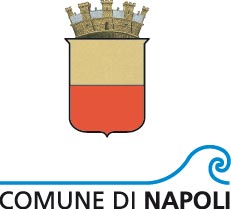   Municipalità 5 Arenella VomeroAVVISO   alla   CITTADINANZAA conclusione delle manifestazioni per celebrare il 70° anniversario delle quattro giornate di Napoli, L’A.N.P.I. ,l’ Istituto Campano per la storia della Resistenza (Vera Lombardi), il Liceo Sannazaro e la Municipalità 5annunciano che il 5 Aprile 2014, ore 10.00, presso il Liceo Sannazaro, S.E. il   CardinaleCrescenzio Sepebenedirà i luoghi dove furono deposti i corpi degli eroici caduti che durante i combattimenti, nel settembre del 1943, scacciarono le truppe nazifasciste dalla città LA CITTADINANZA TUTTA E’ INVITATA A PARTECIPAREIL PRESIDENTEMario Coppeto